EssEv设备安装指南安装设备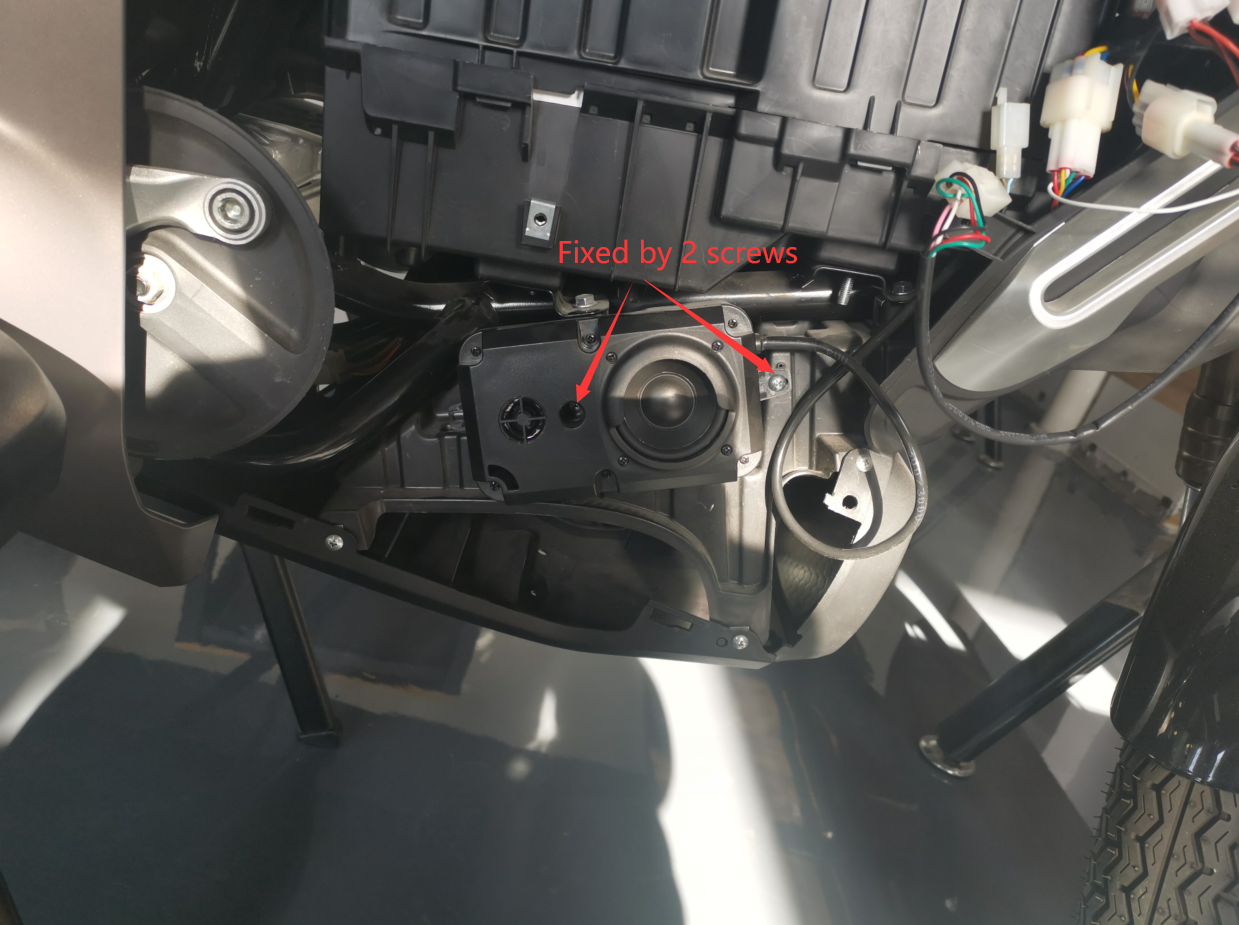 Mount the EssEv in this position.Fixed the device by 2 screws as in the pictures.将EssEv设备连接到转接器电线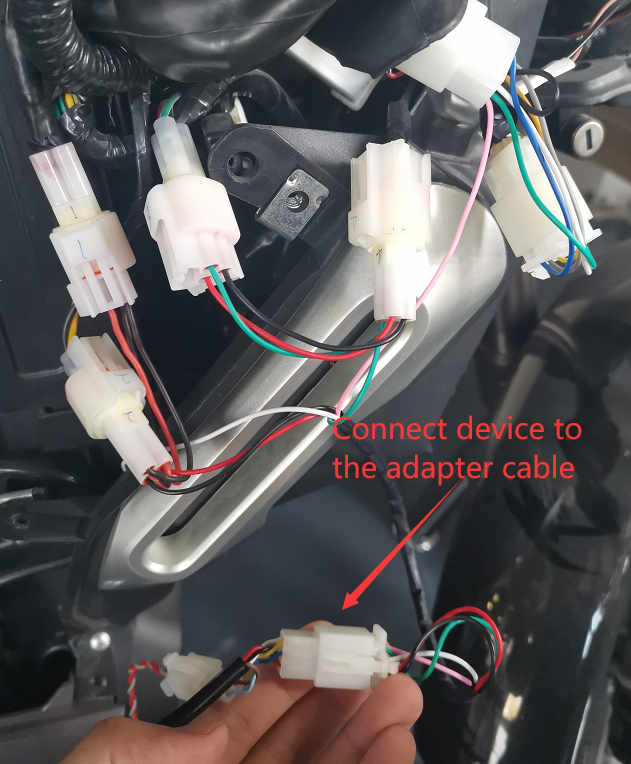 将转换器线连接到电机线电源连接器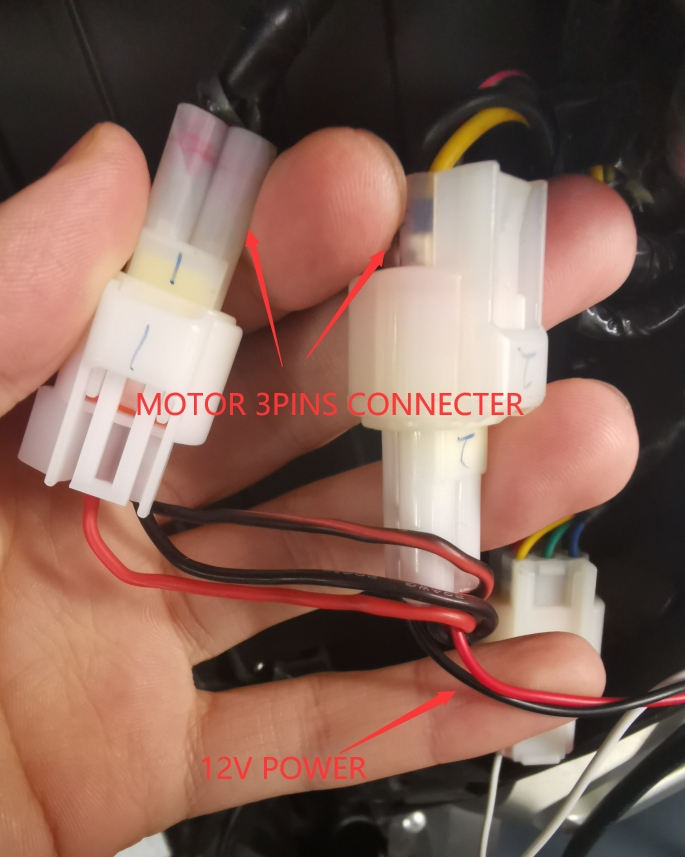 拔出电机上的三个管脚。三个线分别为黑色，红黑色，黄色。在最后一步中，在连接器之间连接3pins电源连接器。转把连接器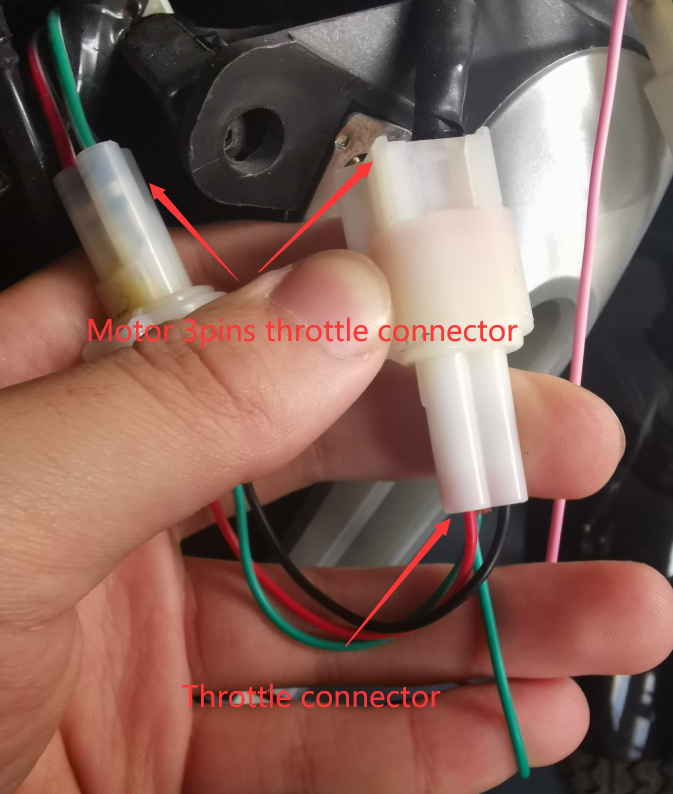 断开电机上的3pins连接器。3根电线的颜色为黑色白色、红白色和绿白色。在最后一步中，将3pins油门连接器连接到接头之间霍尔连接器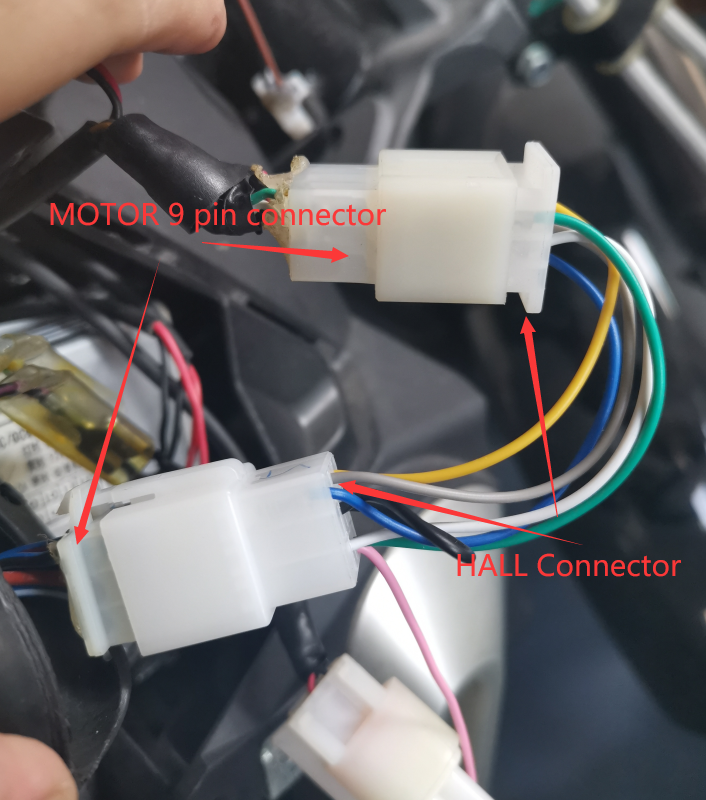 断开电机上共有7根导线（共9个脚管）。7根电线的颜色为白色/蓝色、棕色、黑色/蓝色、蓝色/紫色、黑色、黑色/紫色、蓝色/绿色。将连接器之间连接9个脚管的霍尔连接器。模块连接器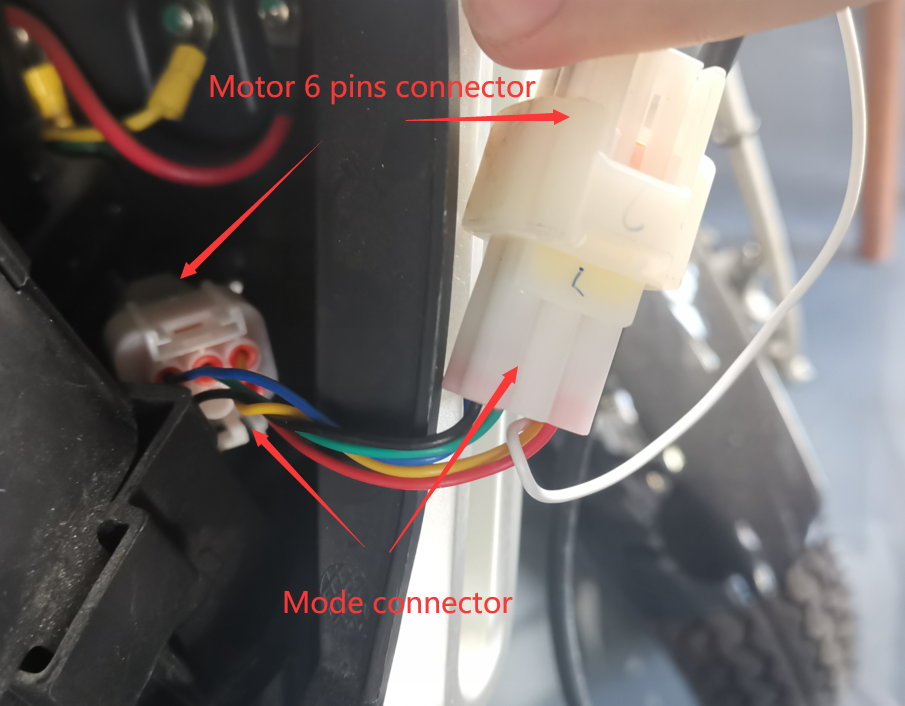 断开电机上的5根导线（含有6个管脚）。五根电线的颜色是红、黑、绿、蓝、黄。最后一步将6针模块连接器连接到连接器之间。